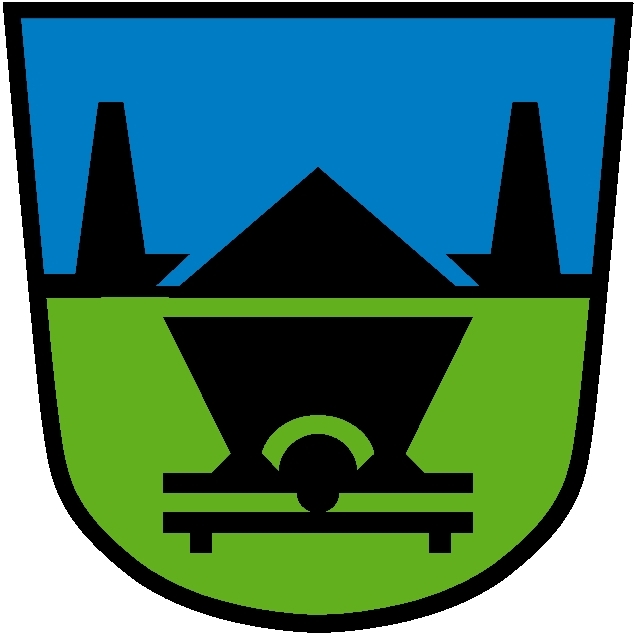 KALV2_01KALV2_01KALV2_01KALV2_01Občina TrbovljeObčina TrbovljeObčina TrbovljeObčina TrbovljeObčina TrbovljeKALV2_01KALV2_01KALV2_01KALV2_01Občina TrbovljeObčina TrbovljeObčina TrbovljeObčina TrbovljeObčina TrbovljeIzpisano: 03.11.2022 07:21:47Izpisano: 03.11.2022 07:21:47Izpisano: 03.11.2022 07:21:47Izpisano: 03.11.2022 07:21:47Občinska volilna komisijaObčinska volilna komisijaObčinska volilna komisijaObčinska volilna komisijaObčinska volilna komisijaObčinska volilna komisijaObčinska volilna komisijaObčinska volilna komisijaObčinska volilna komisijaObčinska volilna komisijaStran: 1 od 2Stran: 1 od 2Stran: 1 od 2Stran: 1 od 2Stran: 1 od 2Stran: 1 od 2Stran: 1 od 2Stran: 1 od 2Številka: Številka: Številka: Številka: Datum: 03.11.2022Datum: 03.11.2022Datum: 03.11.2022Datum: 03.11.2022Volitve v svet krajevne skupnostiVolitve v svet krajevne skupnostiVolitve v svet krajevne skupnostiVolitve v svet krajevne skupnostiVolitve v svet krajevne skupnostiVolitve v svet krajevne skupnostiVolitve v svet krajevne skupnostiVOLILNA ENOTA 01VOLILNA ENOTA 01VOLILNA ENOTA 01VOLILNA ENOTA 01VOLILNA ENOTA 01DobovecDobovecDobovecDobovecDobovecDobovecDobovecVečinski sistem - 1 VEVečinski sistem - 1 VEVečinski sistem - 1 VEVečinski sistem - 1 VEVečinski sistem - 1 VEPodatki o kandidaturahPodatki o kandidaturahPodatki o kandidaturahPodatki o kandidaturahPodatki o kandidaturahPodatki o kandidaturahPodatki o kandidaturahPodatki o kandidaturahPodatki o kandidaturahPodatki o kandidaturahPodatki o kandidaturahPodatki o kandidaturahPodatki o kandidaturahPodatki o kandidaturahVrstni red: IZŽREBANIVrstni red: IZŽREBANIVrstni red: IZŽREBANIVrstni red: IZŽREBANIVrstni red: IZŽREBANIVrstni red: IZŽREBANIVrstni red: IZŽREBANIVrstni red: IZŽREBANIVrstni red: IZŽREBANIVrstni red: IZŽREBANIVrstni red: IZŽREBANIVrstni red: IZŽREBANIVrstni red: IZŽREBANIŠtevilka kandidata: 3 - 5Številka kandidata: 3 - 5Izžrebana številka kandidata: Izžrebana številka kandidata: Izžrebana številka kandidata: Izžrebana številka kandidata: Izžrebana številka kandidata: Izžrebana številka kandidata: Izžrebana številka kandidata: Izžrebana številka kandidata: 1Predlagatelj: Predlagatelj: MIRICA JAMŠEKMIRICA JAMŠEKMIRICA JAMŠEKMIRICA JAMŠEKMIRICA JAMŠEKMIRICA JAMŠEKMIRICA JAMŠEKMIRICA JAMŠEKMIRICA JAMŠEKKandidat: Kandidat: Ervin RenkoErvin RenkoErvin RenkoErvin RenkoErvin RenkoErvin RenkoErvin RenkoErvin RenkoErvin RenkoDatum rojstva:Datum rojstva:12.07.197112.07.1971Spol:Spol:Spol:MMMNaslov:Naslov:Župa 31
1423 DobovecŽupa 31
1423 DobovecŽupa 31
1423 DobovecŽupa 31
1423 DobovecŽupa 31
1423 DobovecŽupa 31
1423 DobovecŽupa 31
1423 DobovecŽupa 31
1423 DobovecŽupa 31
1423 DobovecŽupa 31
1423 DobovecŽupa 31
1423 DobovecŽupa 31
1423 DobovecŽupa 31
1423 DobovecŽupa 31
1423 DobovecŽupa 31
1423 DobovecŽupa 31
1423 DobovecŽupa 31
1423 DobovecŽupa 31
1423 DobovecStrokovni ali znanstveni naslov:Strokovni ali znanstveni naslov:DIPL. INŽ. EL.DIPL. INŽ. EL.DIPL. INŽ. EL.DIPL. INŽ. EL.DIPL. INŽ. EL.DIPL. INŽ. EL.DIPL. INŽ. EL.DIPL. INŽ. EL.DIPL. INŽ. EL.Delo, ki ga opravlja:Delo, ki ga opravlja:DIREKTOR DRUŽBEDIREKTOR DRUŽBEDIREKTOR DRUŽBEDIREKTOR DRUŽBEDIREKTOR DRUŽBEDIREKTOR DRUŽBEDIREKTOR DRUŽBEDIREKTOR DRUŽBEDIREKTOR DRUŽBEŠtevilka kandidata: 2 - 1Številka kandidata: 2 - 1Izžrebana številka kandidata: Izžrebana številka kandidata: Izžrebana številka kandidata: Izžrebana številka kandidata: Izžrebana številka kandidata: Izžrebana številka kandidata: Izžrebana številka kandidata: Izžrebana številka kandidata: 2Predlagatelj: Predlagatelj: SOCIALNI DEMOKRATISOCIALNI DEMOKRATISOCIALNI DEMOKRATISOCIALNI DEMOKRATISOCIALNI DEMOKRATISOCIALNI DEMOKRATISOCIALNI DEMOKRATISOCIALNI DEMOKRATISOCIALNI DEMOKRATIKandidat: Kandidat: Sendi ŠmitpeterSendi ŠmitpeterSendi ŠmitpeterSendi ŠmitpeterSendi ŠmitpeterSendi ŠmitpeterSendi ŠmitpeterSendi ŠmitpeterSendi ŠmitpeterDatum rojstva:Datum rojstva:11.01.198611.01.1986Spol:Spol:Spol:ŽŽŽNaslov:Naslov:Dobovec 10A
1423 DobovecDobovec 10A
1423 DobovecDobovec 10A
1423 DobovecDobovec 10A
1423 DobovecDobovec 10A
1423 DobovecDobovec 10A
1423 DobovecDobovec 10A
1423 DobovecDobovec 10A
1423 DobovecDobovec 10A
1423 DobovecDobovec 10A
1423 DobovecDobovec 10A
1423 DobovecDobovec 10A
1423 DobovecDobovec 10A
1423 DobovecDobovec 10A
1423 DobovecDobovec 10A
1423 DobovecDobovec 10A
1423 DobovecDobovec 10A
1423 DobovecDobovec 10A
1423 DobovecStrokovni ali znanstveni naslov:Strokovni ali znanstveni naslov:INŽENIRKA VARSTVA OKOLJA IN KOMUNALEINŽENIRKA VARSTVA OKOLJA IN KOMUNALEINŽENIRKA VARSTVA OKOLJA IN KOMUNALEINŽENIRKA VARSTVA OKOLJA IN KOMUNALEINŽENIRKA VARSTVA OKOLJA IN KOMUNALEINŽENIRKA VARSTVA OKOLJA IN KOMUNALEINŽENIRKA VARSTVA OKOLJA IN KOMUNALEINŽENIRKA VARSTVA OKOLJA IN KOMUNALEINŽENIRKA VARSTVA OKOLJA IN KOMUNALEDelo, ki ga opravlja:Delo, ki ga opravlja:SKLADIŠČNICASKLADIŠČNICASKLADIŠČNICASKLADIŠČNICASKLADIŠČNICASKLADIŠČNICASKLADIŠČNICASKLADIŠČNICASKLADIŠČNICAŠtevilka kandidata: 3 - 1Številka kandidata: 3 - 1Izžrebana številka kandidata: Izžrebana številka kandidata: Izžrebana številka kandidata: Izžrebana številka kandidata: Izžrebana številka kandidata: Izžrebana številka kandidata: Izžrebana številka kandidata: Izžrebana številka kandidata: 3Predlagatelj: Predlagatelj: MIRICA JAMŠEKMIRICA JAMŠEKMIRICA JAMŠEKMIRICA JAMŠEKMIRICA JAMŠEKMIRICA JAMŠEKMIRICA JAMŠEKMIRICA JAMŠEKMIRICA JAMŠEKKandidat: Kandidat: Špela DolšekŠpela DolšekŠpela DolšekŠpela DolšekŠpela DolšekŠpela DolšekŠpela DolšekŠpela DolšekŠpela DolšekDatum rojstva:Datum rojstva:08.03.198408.03.1984Spol:Spol:Spol:ŽŽŽNaslov:Naslov:Dobovec 34
1423 DobovecDobovec 34
1423 DobovecDobovec 34
1423 DobovecDobovec 34
1423 DobovecDobovec 34
1423 DobovecDobovec 34
1423 DobovecDobovec 34
1423 DobovecDobovec 34
1423 DobovecDobovec 34
1423 DobovecDobovec 34
1423 DobovecDobovec 34
1423 DobovecDobovec 34
1423 DobovecDobovec 34
1423 DobovecDobovec 34
1423 DobovecDobovec 34
1423 DobovecDobovec 34
1423 DobovecDobovec 34
1423 DobovecDobovec 34
1423 DobovecStrokovni ali znanstveni naslov:Strokovni ali znanstveni naslov:DIPL. EKONOMISTDIPL. EKONOMISTDIPL. EKONOMISTDIPL. EKONOMISTDIPL. EKONOMISTDIPL. EKONOMISTDIPL. EKONOMISTDIPL. EKONOMISTDIPL. EKONOMISTDelo, ki ga opravlja:Delo, ki ga opravlja:ORDER PROCESINGORDER PROCESINGORDER PROCESINGORDER PROCESINGORDER PROCESINGORDER PROCESINGORDER PROCESINGORDER PROCESINGORDER PROCESINGObčinska volilna komisija Občine Trbovlje, Mestni trg 4, Trbovlje, 1420 TrbovljeObčinska volilna komisija Občine Trbovlje, Mestni trg 4, Trbovlje, 1420 TrbovljeObčinska volilna komisija Občine Trbovlje, Mestni trg 4, Trbovlje, 1420 TrbovljeObčinska volilna komisija Občine Trbovlje, Mestni trg 4, Trbovlje, 1420 TrbovljeObčinska volilna komisija Občine Trbovlje, Mestni trg 4, Trbovlje, 1420 TrbovljeObčinska volilna komisija Občine Trbovlje, Mestni trg 4, Trbovlje, 1420 TrbovljeObčinska volilna komisija Občine Trbovlje, Mestni trg 4, Trbovlje, 1420 TrbovljeObčinska volilna komisija Občine Trbovlje, Mestni trg 4, Trbovlje, 1420 TrbovljeObčinska volilna komisija Občine Trbovlje, Mestni trg 4, Trbovlje, 1420 TrbovljeObčinska volilna komisija Občine Trbovlje, Mestni trg 4, Trbovlje, 1420 TrbovljeObčinska volilna komisija Občine Trbovlje, Mestni trg 4, Trbovlje, 1420 TrbovljeObčinska volilna komisija Občine Trbovlje, Mestni trg 4, Trbovlje, 1420 Trbovljee-mail: obcina.trbovlje@trbovlje.sie-mail: obcina.trbovlje@trbovlje.sie-mail: obcina.trbovlje@trbovlje.sie-mail: obcina.trbovlje@trbovlje.sie-mail: obcina.trbovlje@trbovlje.sie-mail: obcina.trbovlje@trbovlje.sie-mail: obcina.trbovlje@trbovlje.sie-mail: obcina.trbovlje@trbovlje.sie-mail: obcina.trbovlje@trbovlje.sie-mail: obcina.trbovlje@trbovlje.sie-mail: obcina.trbovlje@trbovlje.sie-mail: obcina.trbovlje@trbovlje.si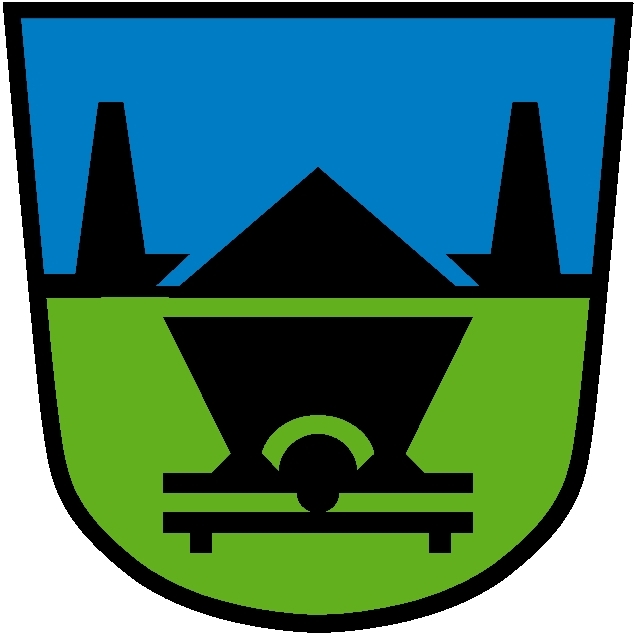 KALV2_01KALV2_01KALV2_01Občina TrbovljeObčina TrbovljeObčina TrbovljeObčina TrbovljeKALV2_01KALV2_01KALV2_01Občina TrbovljeObčina TrbovljeObčina TrbovljeObčina TrbovljeIzpisano: 03.11.2022 07:21:47Izpisano: 03.11.2022 07:21:47Izpisano: 03.11.2022 07:21:47Občinska volilna komisijaObčinska volilna komisijaObčinska volilna komisijaObčinska volilna komisijaObčinska volilna komisijaObčinska volilna komisijaObčinska volilna komisijaObčinska volilna komisijaStran: 2 od 2Stran: 2 od 2Stran: 2 od 2Stran: 2 od 2Stran: 2 od 2Stran: 2 od 2Številka kandidata: 3 - 3Številka kandidata: 3 - 3Izžrebana številka kandidata: Izžrebana številka kandidata: Izžrebana številka kandidata: Izžrebana številka kandidata: Izžrebana številka kandidata: Izžrebana številka kandidata: 4Predlagatelj: Predlagatelj: MIRICA JAMŠEKMIRICA JAMŠEKMIRICA JAMŠEKMIRICA JAMŠEKMIRICA JAMŠEKMIRICA JAMŠEKMIRICA JAMŠEKKandidat: Kandidat: Gregor LavrinGregor LavrinGregor LavrinGregor LavrinGregor LavrinGregor LavrinGregor LavrinDatum rojstva:Datum rojstva:21.08.1988Spol:Spol:MMMNaslov:Naslov:Završje 15
1423 DobovecZavršje 15
1423 DobovecZavršje 15
1423 DobovecZavršje 15
1423 DobovecZavršje 15
1423 DobovecZavršje 15
1423 DobovecZavršje 15
1423 DobovecZavršje 15
1423 DobovecZavršje 15
1423 DobovecZavršje 15
1423 DobovecZavršje 15
1423 DobovecZavršje 15
1423 DobovecZavršje 15
1423 DobovecZavršje 15
1423 DobovecStrokovni ali znanstveni naslov:Strokovni ali znanstveni naslov:INŽENIR VARSTVA OKOLJA IN KOMUNALEINŽENIR VARSTVA OKOLJA IN KOMUNALEINŽENIR VARSTVA OKOLJA IN KOMUNALEINŽENIR VARSTVA OKOLJA IN KOMUNALEINŽENIR VARSTVA OKOLJA IN KOMUNALEINŽENIR VARSTVA OKOLJA IN KOMUNALEINŽENIR VARSTVA OKOLJA IN KOMUNALEDelo, ki ga opravlja:Delo, ki ga opravlja:VODJA ZBIRNEGA CENTRA, KOMUNALA TRBOVLJEVODJA ZBIRNEGA CENTRA, KOMUNALA TRBOVLJEVODJA ZBIRNEGA CENTRA, KOMUNALA TRBOVLJEVODJA ZBIRNEGA CENTRA, KOMUNALA TRBOVLJEVODJA ZBIRNEGA CENTRA, KOMUNALA TRBOVLJEVODJA ZBIRNEGA CENTRA, KOMUNALA TRBOVLJEVODJA ZBIRNEGA CENTRA, KOMUNALA TRBOVLJEŠtevilka kandidata: 3 - 2Številka kandidata: 3 - 2Izžrebana številka kandidata: Izžrebana številka kandidata: Izžrebana številka kandidata: Izžrebana številka kandidata: Izžrebana številka kandidata: Izžrebana številka kandidata: 5Predlagatelj: Predlagatelj: MIRICA JAMŠEKMIRICA JAMŠEKMIRICA JAMŠEKMIRICA JAMŠEKMIRICA JAMŠEKMIRICA JAMŠEKMIRICA JAMŠEKKandidat: Kandidat: Irena LavrinIrena LavrinIrena LavrinIrena LavrinIrena LavrinIrena LavrinIrena LavrinDatum rojstva:Datum rojstva:08.07.1966Spol:Spol:ŽŽŽNaslov:Naslov:Završje 15
1423 DobovecZavršje 15
1423 DobovecZavršje 15
1423 DobovecZavršje 15
1423 DobovecZavršje 15
1423 DobovecZavršje 15
1423 DobovecZavršje 15
1423 DobovecZavršje 15
1423 DobovecZavršje 15
1423 DobovecZavršje 15
1423 DobovecZavršje 15
1423 DobovecZavršje 15
1423 DobovecZavršje 15
1423 DobovecZavršje 15
1423 DobovecStrokovni ali znanstveni naslov:Strokovni ali znanstveni naslov:INŽENIRKA KOMUNALNEGA OKOLJEVARSTVAINŽENIRKA KOMUNALNEGA OKOLJEVARSTVAINŽENIRKA KOMUNALNEGA OKOLJEVARSTVAINŽENIRKA KOMUNALNEGA OKOLJEVARSTVAINŽENIRKA KOMUNALNEGA OKOLJEVARSTVAINŽENIRKA KOMUNALNEGA OKOLJEVARSTVAINŽENIRKA KOMUNALNEGA OKOLJEVARSTVADelo, ki ga opravlja:Delo, ki ga opravlja:DELOVODJADELOVODJADELOVODJADELOVODJADELOVODJADELOVODJADELOVODJAŠtevilka kandidata: 3 - 4Številka kandidata: 3 - 4Izžrebana številka kandidata: Izžrebana številka kandidata: Izžrebana številka kandidata: Izžrebana številka kandidata: Izžrebana številka kandidata: Izžrebana številka kandidata: 6Predlagatelj: Predlagatelj: MIRICA JAMŠEKMIRICA JAMŠEKMIRICA JAMŠEKMIRICA JAMŠEKMIRICA JAMŠEKMIRICA JAMŠEKMIRICA JAMŠEKKandidat: Kandidat: Branko JamšekBranko JamšekBranko JamšekBranko JamšekBranko JamšekBranko JamšekBranko JamšekDatum rojstva:Datum rojstva:07.01.1951Spol:Spol:MMMNaslov:Naslov:Dobovec 2
1423 DobovecDobovec 2
1423 DobovecDobovec 2
1423 DobovecDobovec 2
1423 DobovecDobovec 2
1423 DobovecDobovec 2
1423 DobovecDobovec 2
1423 DobovecDobovec 2
1423 DobovecDobovec 2
1423 DobovecDobovec 2
1423 DobovecDobovec 2
1423 DobovecDobovec 2
1423 DobovecDobovec 2
1423 DobovecDobovec 2
1423 DobovecStrokovni ali znanstveni naslov:Strokovni ali znanstveni naslov:ORODJARORODJARORODJARORODJARORODJARORODJARORODJARDelo, ki ga opravlja:Delo, ki ga opravlja:UPOKOJENECUPOKOJENECUPOKOJENECUPOKOJENECUPOKOJENECUPOKOJENECUPOKOJENECŠtevilka kandidata: 1 - 1Številka kandidata: 1 - 1Izžrebana številka kandidata: Izžrebana številka kandidata: Izžrebana številka kandidata: Izžrebana številka kandidata: Izžrebana številka kandidata: Izžrebana številka kandidata: 7Predlagatelj: Predlagatelj: SLOVENSKA DEMOKRATSKA STRANKASLOVENSKA DEMOKRATSKA STRANKASLOVENSKA DEMOKRATSKA STRANKASLOVENSKA DEMOKRATSKA STRANKASLOVENSKA DEMOKRATSKA STRANKASLOVENSKA DEMOKRATSKA STRANKASLOVENSKA DEMOKRATSKA STRANKAKandidat: Kandidat: Marjan JamšekMarjan JamšekMarjan JamšekMarjan JamšekMarjan JamšekMarjan JamšekMarjan JamšekDatum rojstva:Datum rojstva:17.03.1956Spol:Spol:MMMNaslov:Naslov:Dobovec 31
1423 DobovecDobovec 31
1423 DobovecDobovec 31
1423 DobovecDobovec 31
1423 DobovecDobovec 31
1423 DobovecDobovec 31
1423 DobovecDobovec 31
1423 DobovecDobovec 31
1423 DobovecDobovec 31
1423 DobovecDobovec 31
1423 DobovecDobovec 31
1423 DobovecDobovec 31
1423 DobovecDobovec 31
1423 DobovecDobovec 31
1423 DobovecStrokovni ali znanstveni naslov:Strokovni ali znanstveni naslov:STROKOVNISTROKOVNISTROKOVNISTROKOVNISTROKOVNISTROKOVNISTROKOVNIDelo, ki ga opravlja:Delo, ki ga opravlja:DIREKTORDIREKTORDIREKTORDIREKTORDIREKTORDIREKTORDIREKTORObčinska volilna komisija Občine Trbovlje, Mestni trg 4, Trbovlje, 1420 TrbovljeObčinska volilna komisija Občine Trbovlje, Mestni trg 4, Trbovlje, 1420 TrbovljeObčinska volilna komisija Občine Trbovlje, Mestni trg 4, Trbovlje, 1420 TrbovljeObčinska volilna komisija Občine Trbovlje, Mestni trg 4, Trbovlje, 1420 TrbovljeObčinska volilna komisija Občine Trbovlje, Mestni trg 4, Trbovlje, 1420 TrbovljeObčinska volilna komisija Občine Trbovlje, Mestni trg 4, Trbovlje, 1420 TrbovljeObčinska volilna komisija Občine Trbovlje, Mestni trg 4, Trbovlje, 1420 TrbovljeObčinska volilna komisija Občine Trbovlje, Mestni trg 4, Trbovlje, 1420 TrbovljeObčinska volilna komisija Občine Trbovlje, Mestni trg 4, Trbovlje, 1420 TrbovljeObčinska volilna komisija Občine Trbovlje, Mestni trg 4, Trbovlje, 1420 Trbovljee-mail: obcina.trbovlje@trbovlje.sie-mail: obcina.trbovlje@trbovlje.sie-mail: obcina.trbovlje@trbovlje.sie-mail: obcina.trbovlje@trbovlje.sie-mail: obcina.trbovlje@trbovlje.sie-mail: obcina.trbovlje@trbovlje.sie-mail: obcina.trbovlje@trbovlje.sie-mail: obcina.trbovlje@trbovlje.sie-mail: obcina.trbovlje@trbovlje.sie-mail: obcina.trbovlje@trbovlje.si